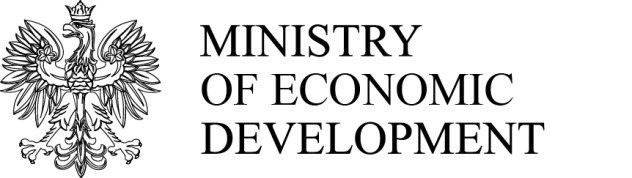 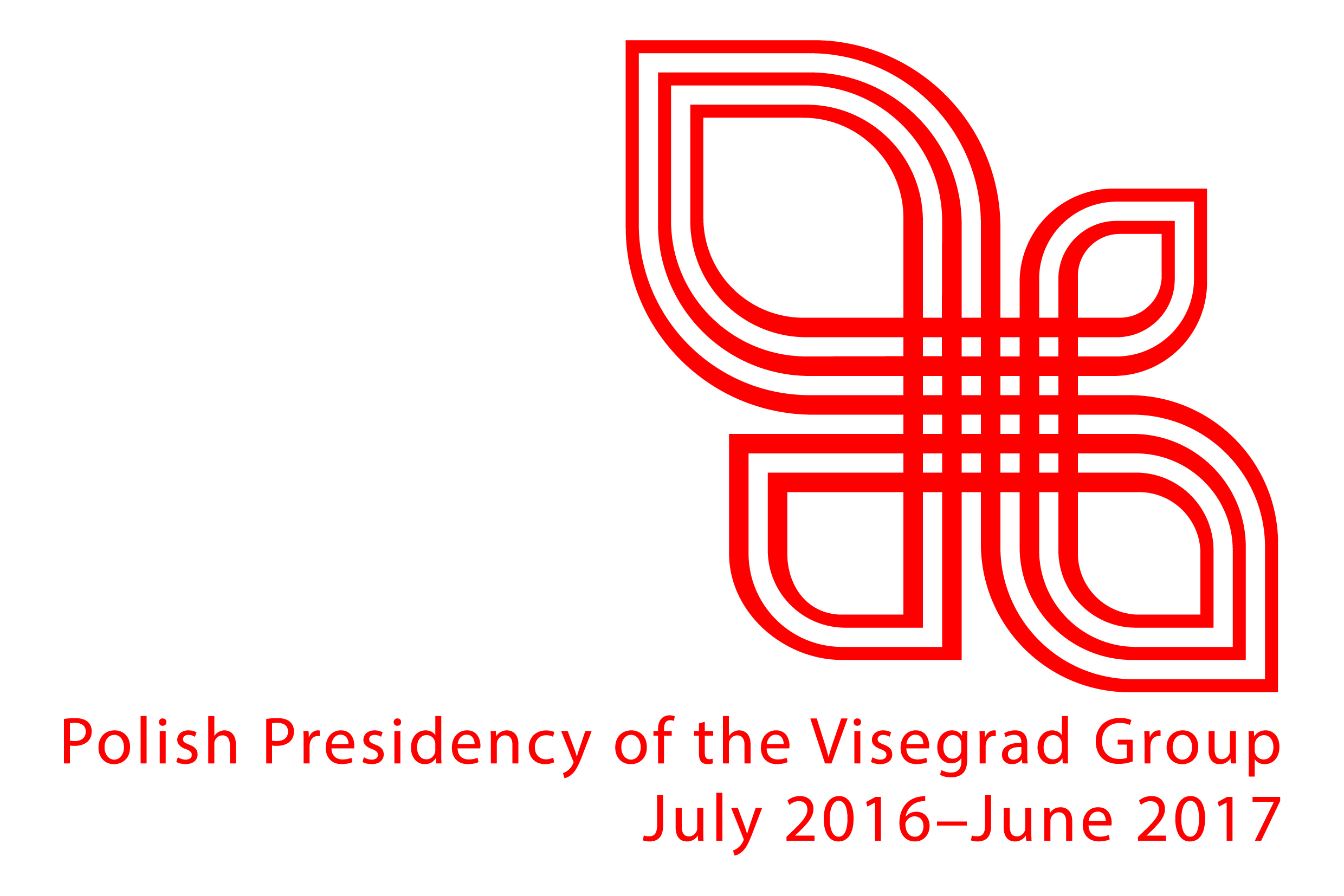 Registration FormCLUSTER CONFERENCE*   Cluster policy and clusters’ cooperation of V4+4 countriesOrganized by Ministry of Economic Development 30 June 2017, Warsaw, Plac Trzech Krzyży 3/5, PolandTo confirm your participation, please return the completed form to medsilesia@gapr.pl by the 5th  of June.After 12th of June, patricipants of Matchmaking event will receive the list of participants allowing to schedule bilateral meetings.  * Conference will be held in English.** Session 5 is directed to policy makers, associations, other institutions interested in cluster policy.Name of participation:What kind of institution do you represent?□ Cluster                               □ Administration                            □ Other Name of institution and address:Country:Phone numer:Email:In which of the parallel sessions you wish take part? (please choose one session)□ Session 1                                      □ Session 2                                □ Session 3                        
□ Session 4                                      □ Session 5**Descripe brifely activities: Do you want to take part in matchmaking event?□ Yes                                                   □ No